Il Progetto Esecutivo può essere liberamente scaricato, a seguito di iscrizione gratuita nell’Albo Fornitori di ASMECOMM dal sito:www.asmecomm.itsezioneGare Telematiche e Albo Fornitori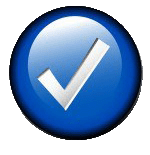 